SHOOT  REGISTRATION  CERTIFICATEAMATEUR TRAPHOOTING ASSOCIATION1105 East Bradway - PO Box 51 SPARTA, IL 62286Phone: (618) 449-2224, Fax: (866) 454-5198Date:	November 27, 2018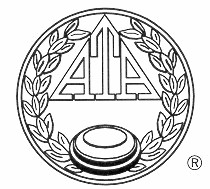 This is to Certify that theMAPLETON GUN CLUBPO Box 30054E Canton, OH 44730is authorized to hold registered shoots on the following dates and that the aboved mentioned club agrees to comply with the Official Trapshooting Rules of the Amateur Trapshooting Association.Target Year:	 2019 Registered Shoot Dates:9/23/201810/21/20184/28/20196/9/20197/14/20198/11/2019